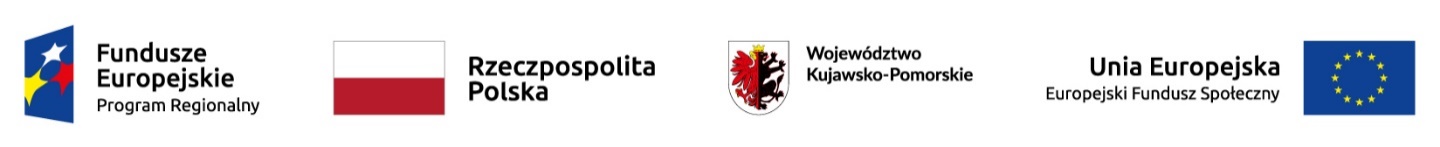                                                                                                  Załącznik  nr 4 do rozeznania cenowego Nazwa Wykonawcy: Adres Wykonawcy: Telefon/Faks:NIP:REGON:Dotyczy postępowania pn. „zorganizowanie dwóch spotkań dotyczących rozwoju rodzinnych form pieczy zastępczej oraz placówek opiekuńczo-wychowawczych do 14 dzieci w ramach projektu „Rodzina w Centrum 2” realizowanego i współfinansowanego w ramach Regionalnego Programu Operacyjnego Województwa Kujawsko-Pomorskiego na lata 2014-2020, w ramach osi priorytetowej 9 Solidarne społeczeństwo Działania 9.3 Rozwój usług zdrowotnych i społecznych, Poddziałania 9.3.2 Rozwój usług społecznych - postępowanie nr PCPR.221.11.2019Oświadczenie Wykonawcy w zakresie wypełnienia obowiązków informacyjnych przewidzianych w art. 13 lub art. 14 RODOOświadczam, że wypełniłem obowiązki informacyjne przewidziane w art. 13 lub art. 14 RODO” wobec osób fizycznych, od których dane osobowe bezpośrednio lub pośrednio pozyskałem w celu ubiegania się o udzielenie zamówienia publicznego w niniejszym postępowaniu.…………………dnia……………………                                                    ………………………………………………podpis osoby/osób uprawnionej/-ychdo składania oświadczeń woli w imieniu Wykonawcy